На объекте «Строительство сооружений биологической очистки на о.Голодный в Волгограде. 1-й этап строительства» генеральной подрядной организацией АО «Акватик» производятся следующие виды работ:- гидроизоляция  приямков ПР-1, ПР-2 воздуходувной станции;                                             - устройство пола воздуходувной станции;                                                                           - бетонирование стен распределительной камеры № 35.1;                                                               - монтаж арматурных каркасов стен  распределительной камеры № 35.2;                                   - подготовительные работы к укладке К-13; - перевозка грузов и оборудования сухогрузами баржами на остров Голодный.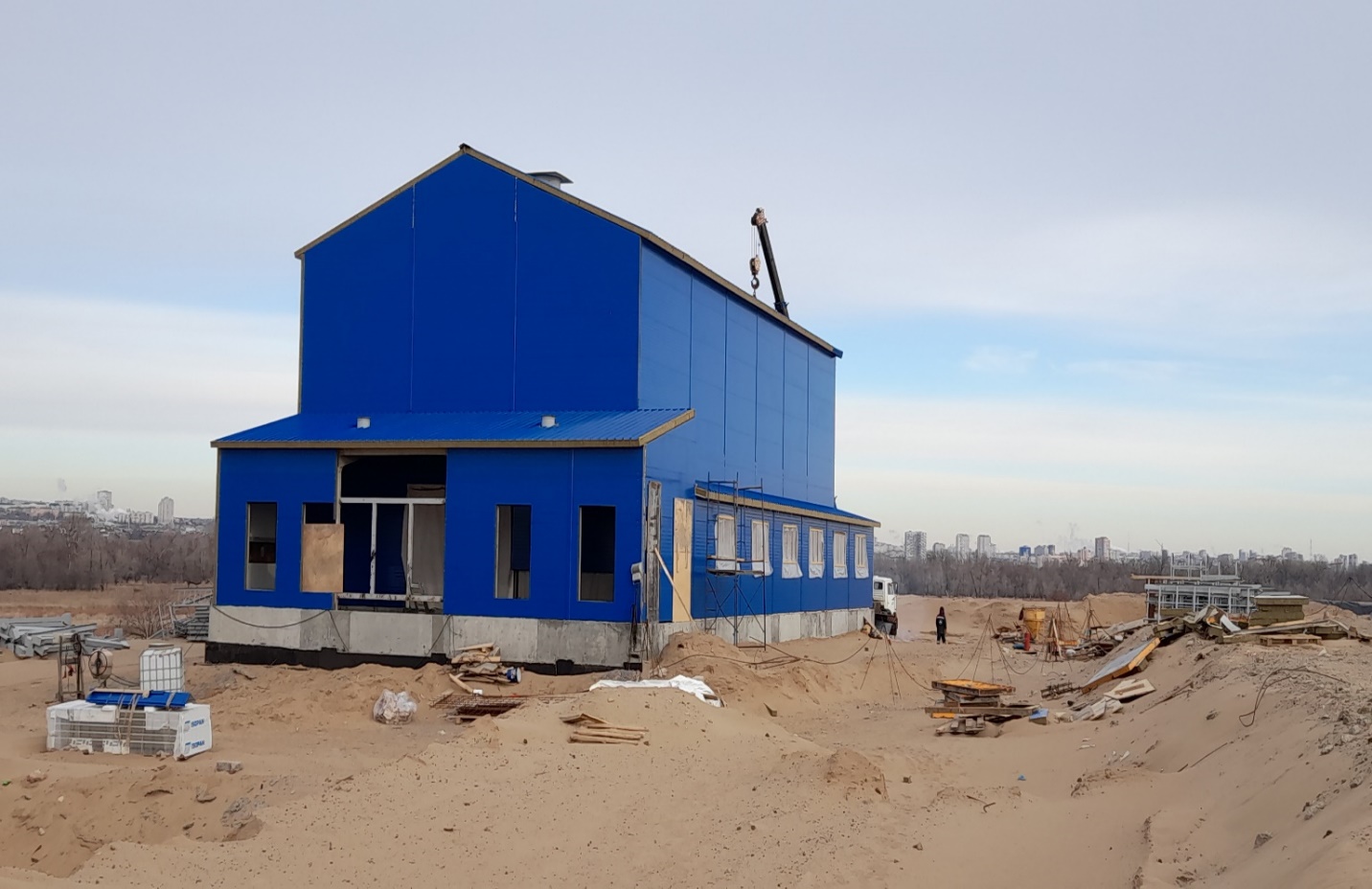 Воздуходувная станция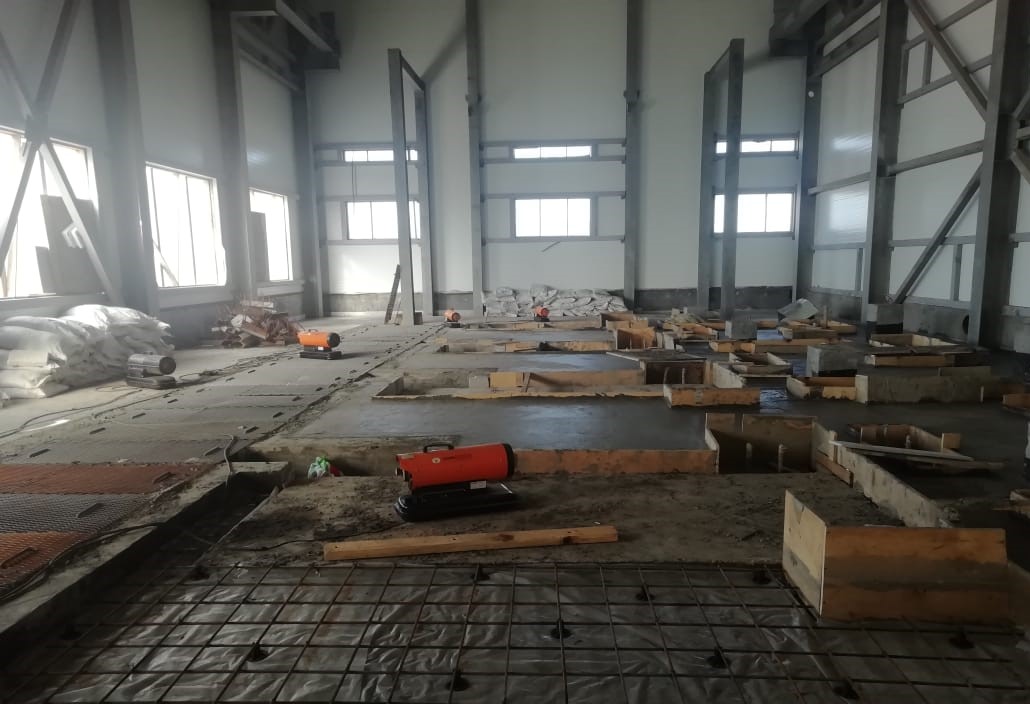 Бетонирование пола Распределительная камера 35.1: Бетонирование стен.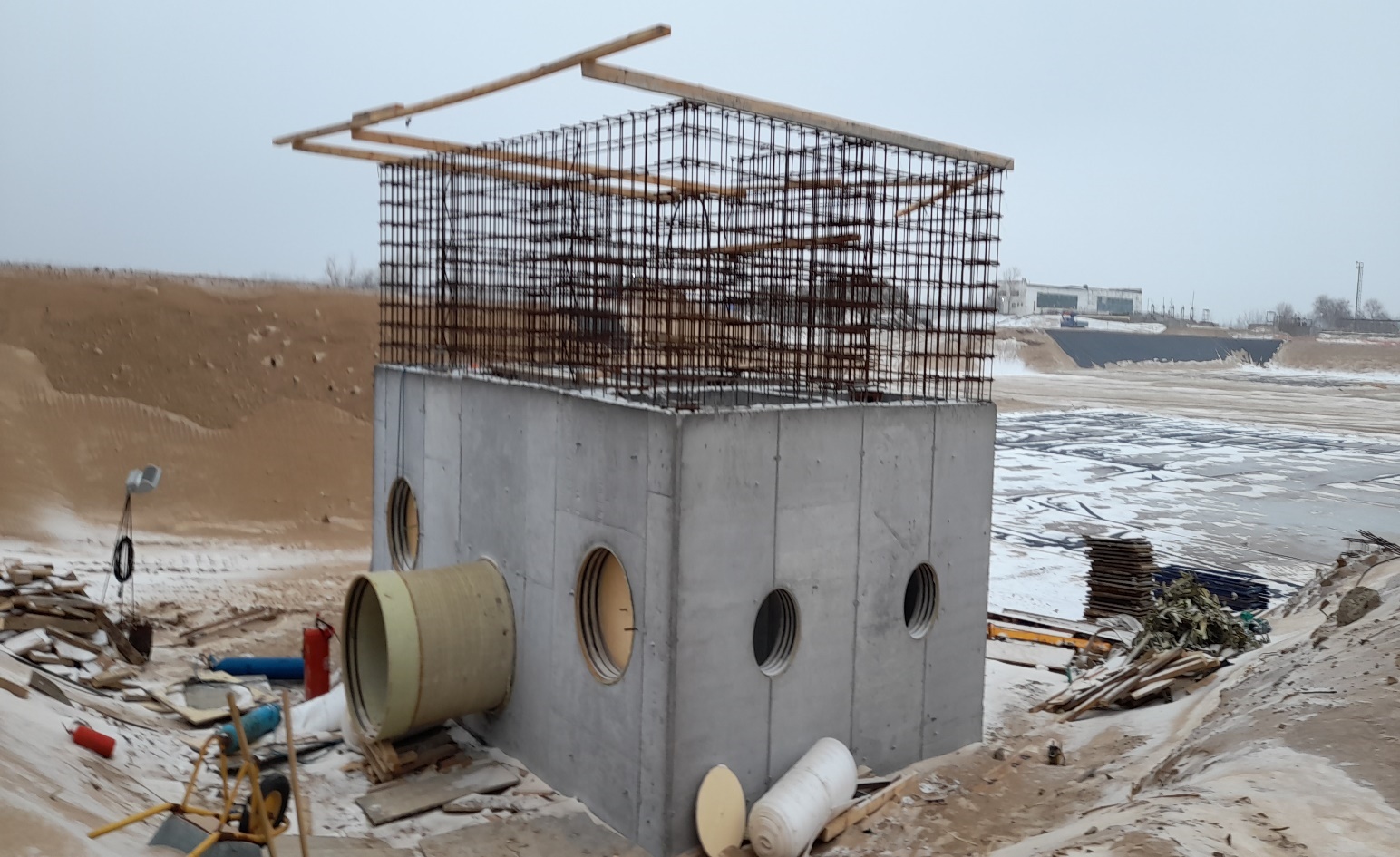 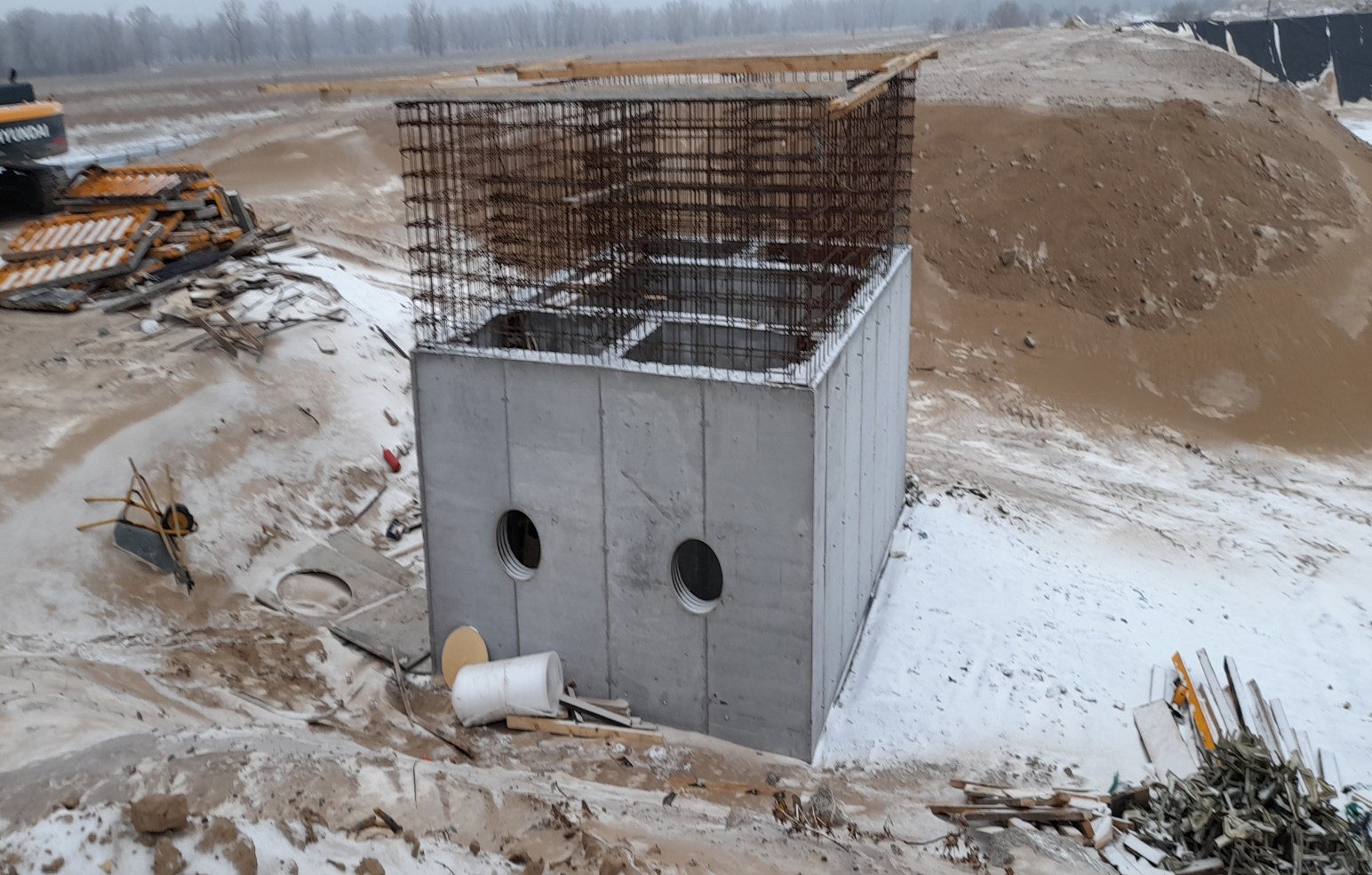 Горизонтальный отстойник бассейна активного ила (аэротэнк 1.4;1,3): бетонирование фундаментной плиты Ф-1 в осях А-Б;4-5.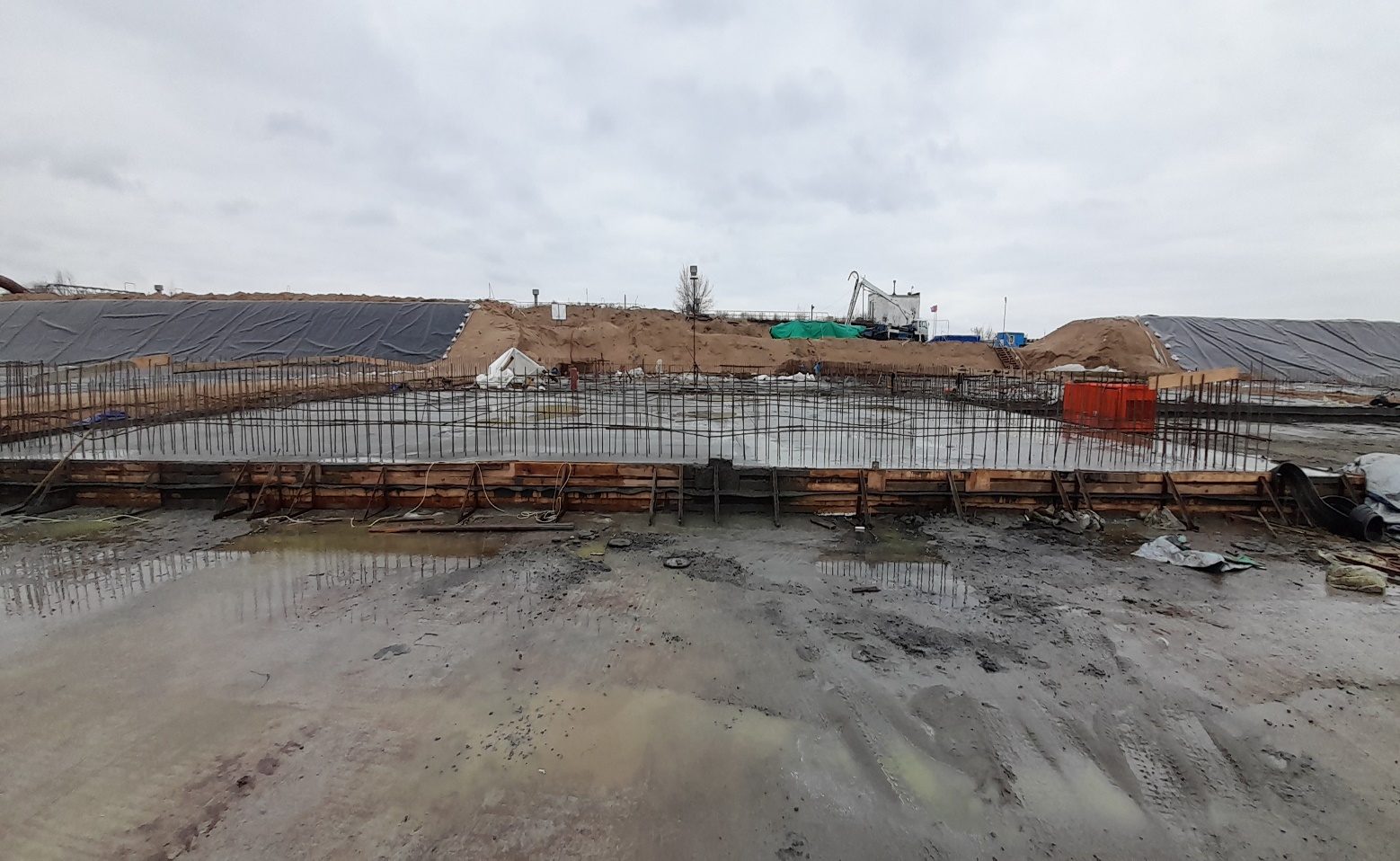 